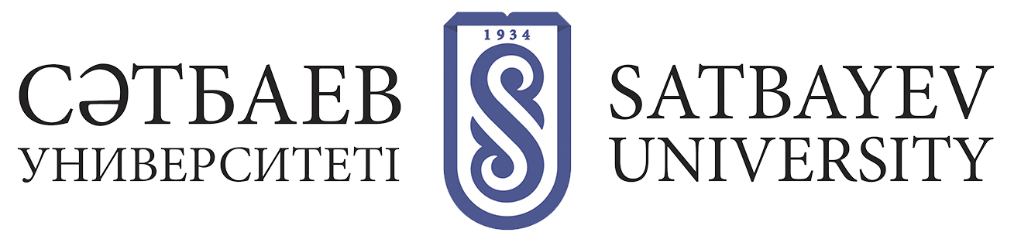 ПОСЛЕ ЗАЩИТЫ	Отдел докторантуры КазНИТУ на основании решения диссертационного совета издает соответствующий приказ о присуждении (отказе в присуждении) докторанту степени доктора философии (PhD) в течение 10 (десяти) рабочих дней со дня принятия решения. 	Лицам, которым присуждена степень доктора философии (PhD) выдаются дипломы собственного образца на праве университета с особым статусом в течение 5 (пяти) рабочих дней со дня издания приказа